Comhairle CathrachChorcaí_Cork City Council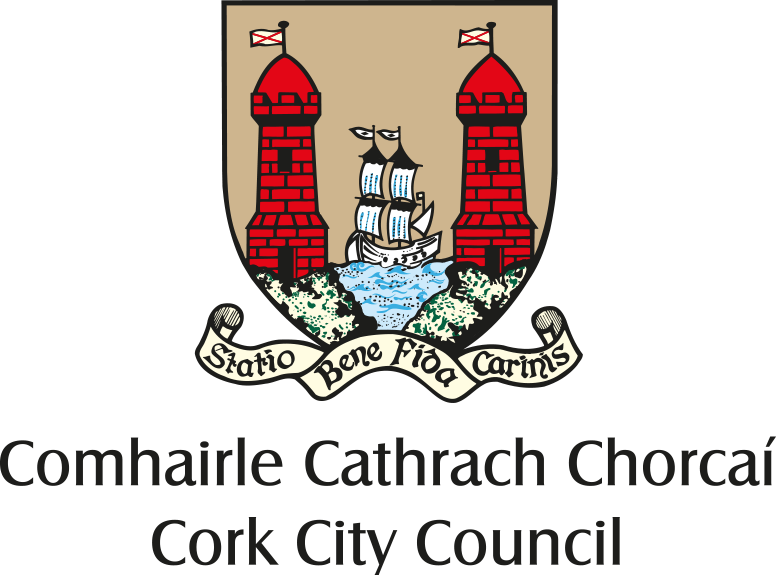 DouglasParking Bye-Laws, 2020CORK CITY COUNCIL DOUGLASPARKING BYE-LAWS, 2020ARRANGEMENT OF BYE-LAWSPart IPreliminary1. Citation2. Commencement3. Area of Application4. Interpretation5. RevocationsPart IIPay and Display Ticket Parking6. Parking in Pay and Display Ticket Parking Place7. Vehicles which are Permitted and Prohibited in a Pay and Display Ticket Parking Place 8. Obligation to Display a Valid Pay and Display Parking Ticket/a Valid Residential Parking Permit/a Valid Disabled Persons’ Parking Permit9. Parking Fees and Minimum Payment10. Manner and Time Payment of Parking Fee11. Period of Parking in a Pay and Display Ticket Parking Place12. Prohibition on certain parking inside an hour of leaving a Pay and Display Ticket Parking Place13. Overhauling/Repairs to a Vehicle14. Restrictions on the Use of Vehicles in a Pay and Display Ticket Parking Place15. Suspension of Parking Controls on Specified Days16. Complying with the Direction of a Traffic Warden17. InterferencePart IIIResidents’ Parking Permit18. Particulars on a Residents’ Parking Permit19. Application for a Residents’ Parking Permit 20. Residents’ Parking Permit Conditions21. Number of Residents’ Parking Permits22. Permission to Park a Vehicle Displaying a Valid Residents’ Parking Permit23. Issue of Residents’ Parking Permit to Residents of Converted Houses24. Display of a Valid Residents’ Parking Permit25. Issue of, and Fee for, a Residents’ Parking Permit26. Issue of a Replacement Residents’ Parking Permit 27. Return of a Residents’ Parking Permit 28. Transfer of a Residents’ Parking Permit 29. Falsified Documents30. Provision of Additional EvidencePart IVConditions for use of a Disabled Persons’ Parking Permit31. Non Application of Bye-Laws for a Disabled Persons’ Parking Permit32. Restriction on Parking in a Disabled Persons’ Parking Bay33. Obligation to Display a Valid Disabled Persons’ Parking Permit34. Period of Parking in a Pay and Display Ticket Parking Place35. Interference with Disabled Persons’ Parking PermitPart VPermission for non-operation of Parking Ticket Machine(s) and/or PayParking Places(s)36. Application37. Conditions of permission38. Appropriate fees39. Issue of permissionPart VIParking for Electric Vehicles & Car Club Vehicles40. Parking for Car Club vehicles41.  Parking for Electric vehiclesPart VIIMiscellaneous42. Non-application of Bye-Laws43. Restrictions on Parking44. Casual Trading in Car Parks45. DisclaimerAppendicesAppendix I Parking Ticket FeesSCHEDULESSchedule A - Zone A: Streets or portion of Streets where parking is limited by way of signs and/or lines to One Hour and subject to the display of a Pay and Display parking ticket during the hours of 8.30am to 6.00pm Monday to Saturday.Schedule B - Zone B: Streets or portion of Streets where parking is limited by way of signs and/or lines to Three Hours and subject to the display of a Pay and Display parking ticket during the hours of 8.30am to 6.00pm Monday to Saturday.Schedule C - Zone C: Car Parks where parking does not have a time limit duration but is subject, by way of signs and/or lines, to the display of a Pay and Display parking ticket during the hours of:8.30am to 6.00pm Monday to Saturday (Lion House Car Park)Schedule D: Streets or portion of Streets or Car Parks where parking is subject by way of signs and/or lines to allow and manage Residential parking during the hours of 8.30am to 6.00pm Monday to Saturday.Cork City Council, Douglas, Parking Bye-Laws 2020Long Title: Cork City Council - (hereinafter referred to as “the Council”), in exercise of:The powers vested in it by Section 101(7) of the Road Traffic Act 1961 as amended by Section 6 of and the Schedule to the Road Traffic Act 1968 and by Sections 4 and 49(1)(i) of the Road Traffic Act 1994, andThe powers vested in it by Section 36 of the Road Traffic Act, 1994 (No. 7 of 1994), having consulted with the Commissioner of An Garda Síochána and having published a notice in compliance with the requirements of Section 36(3) of the Road Traffic Act 1994hereby makes the following Bye-Laws in relation to the control and regulation of the parking of vehicles in the areas of Douglas identified in the Schedules attached hereto.Short Title These Bye-Laws may be cited as the “Cork City Council, Douglas Parking Bye-Laws, 2020”Commencement:These Bye-Laws shall come into operation on the 25/05/2020.Area of applicationThese Bye-Laws apply to the area comprising those parts of the townlands of Grange, Ballybrack and Douglas being within the administrative area of Cork City Council.These Bye-Laws apply to the Parking Places and Car Parks mentioned in the Schedules A to D and described therein.Interpretation4. (1) 	In these Bye-Laws:  “Acceptable Evidence” means the following: -a current insurance certificate which indicates that the vehicle, in respect of which the Resident’s Parking Permit has been applied for, is normally kept at the applicant Resident’s address in the Residential Parking Permit Area to which the permit relates; andwhere the applicant is the owner of the vehicle in respect of which the application for a Resident’s Parking Permit is being made and the vehicle is insured by his/her employer, the employer’s insurance certificate, and satisfactory documentary evidence from the employer that the applicant is in the full time employment of the company, and that the vehicle is insured by the company; orwhere the applicant is not the registered owner of the vehicle in respect of which the application for a Resident’s Parking Permit is being made, but has the use of the vehicle in the course of his or her employment, the employer’s insurance certificate for the vehicle, and satisfactory documentary evidence from the employer, who is the registered owner of the vehicle, that the applicant is in the full time employment of the registered owner, and that the vehicle is normally kept by the applicant at the Resident’s address in the Residents’ Parking Permit Area to which the permit will relate; andexcept in the case of paragraph (c), a vehicle licensing certificate, registration book, anda current tax disc confirming that the Resident applying for a Residents’ Parking Permit is the registered owner of the vehicle in respect of which the application for a Residents’ Parking Permit is being made,andthat the vehicle is registered at the Resident’s address in the Residential Parking Permit Area to which the permit will relate,anda driving or provisional license in the name of the Resident applying for the Residents’ Parking Permit,andTwo current utility bills or financial statements, Rent Book/Rental Agreement,anda copy of a confirmation letter from the Private Residential Tenancies Board (PRTB) acknowledging registration of the tenancy with the PRTB addressed to the Resident at his/her address in the parking permit area which relates to the parking permit;g)  At any stage prior to the expiry of a Residents’ Parking Permit the Council may request the person to whom a permit was issued to produce ‘Acceptable Evidence’ to satisfy the Council that they were entitled to be issued with the permit. Any such request will be made in writing to the person to whom the permit was issued at the address given by that person on the application form;In the event of ‘Acceptable Evidence’ not being produced to the Council within one month from the date of the written request the Council may, at its discretion, deem the Residents’ Parking Permit to be invalid and cancel the permit without further notice;“Agent of the Council” means any person employed by Cork City Council or any other person authorised by the Council to carry out functions under these Bye-Laws, and, for the purpose of these Bye-Laws, includes a Traffic Warden;“Buffer Area” means an area between two parking places;“Business Hours” means 8.30am to 6.00pm each Monday to Saturday other than a Holiday for Zones A, B, and C or as may be determined from time to time by the resolution of Cork City Council;“Car Park” includes each of the car parks as set out in the Schedules hereunder;“Car Club” means a car club licensed in that regard by the Council;“Car Club Vehicle Parking Bay” means a space intended for the parking of a Mechanically Propelled Vehicle in which is displayed a valid Car Club Vehicle Permit;“Car Club Vehicle Permit” means a current Car Club Vehicle Permit issued by a road authority and as defined in the Road Traffic (Traffic and Parking) Regulations 1997 (S.I. No. 182 of 1997) as amended by the Road Traffic (Traffic and Parking) (Car Clubs and Electrically Powered Vehicles) Regulations 2014 (S.I. No. 325 of 2014)“Casual Trading” has the meaning assigned to it by Section 2 of the Casual Trading Act 1995;“Casual Trading Licence” means a licence issued by the Council pursuant to Section 4 of the Casual Trading Act 1995;“Converted House/Building” means a building comprising a former single dwelling house which has been altered or converted so as to contain within it 2 or more housing units; “Disabled Person”- for the purpose of these Bye-Laws, means a person who holds a valid Disabled Persons’ Parking Permit. The permit shall be prominently displayed in the interior of the vehicle so that the full permit is clearly legible through the front windscreen from outside the vehicle;“Disabled Persons Parking Bay” means a space in the car park/public road intended for the parking of a vehicle, the driver of which or a passenger in which is a disabled person and indicated by Traffic Sign No. RRM 015 or so indicated by ground or other markings or signs;“Electrically Powered Vehicle” means a Mechanically Propelled Vehicle that is powered solely by means of a re-chargeable battery,orby means of a re-chargeable battery and an internal combustion engine where either power source may be used to propel the vehicle;“Electrically Powered Vehicle Recharging Bay” means a space intended for the parking of an Electrically Powered Vehicle while the vehicle’s battery is being re-charged and is indicated by means of Traffic Sign No. RRM 035;“Goods Vehicle” means a vehicle used exclusively for carrying goods and taxed for commercial purposes;“Holiday” means a Good Friday or any day that is a Public Holiday for the purpose of the Holidays (Employees) Act, 1973 (No. 25 of 1973) as amended;“Information Plate” means a plate accompanying a Traffic Sign which indicates the period during which the restrictions or prohibitions indicated by the Traffic Sign shall apply.“Loading Bay” means that portion of the road/car park which has the meaning assigned to it by Article 42 of the National Regulations and is indicated by means of  Traffic Sign No RRM 009 - accompanied by an information plate - which indicates certain times a vehicle other than a goods vehicle being used for loading or unloading shall not be parked;“Mechanically Propelled Vehicle” has the meaning assigned to it by Section 3 of the Road Traffic Act 1961;“Parking Bay” means a space in a car park/public road intended for the parking of one vehicle and so indicated by surface or other signs or markings;“Parking Fee” means a fee prescribed in these Bye-Laws for the Parking bay/place in which the vehicle is parked;“Parking Permit” means a Residents’ Parking Permit issued by the Council for the purposes of Bye-Laws 18 to 30 and containing the particulars specified in Bye-Law 18.“Parking Place” means a place, space or bay for the parking of a vehicle in a Ticket Parking Area on a public road or car park intended for the parking of a Mechanically Propelled Vehicle and where Traffic Sign No. RUS 018 and any one of the following roadway markings RRM 011, RRM 012, RRM 013 or RRM 014 or RRM 016 are provided;“Pay and Display Parking Ticket” means a parking ticket issued by the Council, or its’ agents, by means of a Pay and Display ticket machine and contains the following particulars:a) The words “Cork City Council”b) The fee paid in respect of the ticketc) The date and time of issue of the ticketd) The time of expiry of the tickete) The location of issue of the ticket“Pay and Display Ticket Parking Place” means the car parks and the public roads in Douglas described in Schedules A to D attached hereto where the lawful parking of a vehicle is conditional on the displaying of a valid prepaid Pay and Display parking ticket as provided for in these Bye-Laws at the times described in the Schedules A to D hereunder;“Public Road” means a road over which a public right of way exists and the responsibility for the maintenance of which lies on a road authority;“Resident” means a person who is the occupant of a dwelling who satisfies the Council that his/her normal dwelling place is at a residence situated within a Pay and Display Ticket Parking Place which relates to the Resident’s Parking Permit;“Residents’ Parking Permit” means a document issued by the Council for the Purposes of Bye-Laws 16 to 26 and containing the particulars specified in Bye-Law 16;“Residential Parking Permit Area” means a Pay and Display Ticket Parking Place on a public road or in a Council car park where Traffic Sign No RUS 018 together with an accompanying information plate indicates that parking of vehicles is subject to the exhibition of a Pay and Display parking ticket or a Residents’ Parking Permit;“Road” has the meaning assigned to it by section 2(1) of the Road Act, 1993;“Roadway” means that portion of a road, which is provided primarily for the use of vehicles; “Ticket Machine” means a machine capable of automatically delivering a Pay and Display parking ticket when the appropriate parking fee prescribed by the Bye-Laws is inserted into the machine;“Ticket Parking Area” means an area on a public road or a place, space or bay for the parking of a vehicle in a public car park intended for the parking of Mechanically Propelled Vehicles where Traffic Sign No RRM 016 and/or No. RUS 018 - together with an accompanying information plate(s)/sign - indicates that parking of vehicles is subject to the exhibition of a valid prepaid Pay and Display parking ticket; “The Council” means Cork City Council;“Traffic Sign” has the meaning assigned to it by Section 95 of the Act of 1961 as amended by Section 37 of the Road Traffic Act 1994 and Regulations made thereunder and any number referred to herein in association with a Traffic Sign shall be the number allocated to such a sign in such Regulations;“Traffic Warden” has the meaning assigned to it by Section 2 of the Local Authorities (Traffic Wardens) Act 1975 (No. 14 of 1975) as amended by Section 12(2) of the Road Traffic act 2002 and by Section 15(2) of the Road Traffic act 2006;“Valid Coins” means the coins indicated on the appropriate Pay and Display machine;“Valid Disabled Persons’ Parking Permit” means a current Disabled Persons’ Parking Permit issued pursuant to or recognised under the provisions of the Road Traffic (Traffic & Parking) Regulations 1997 to 2014;“Valid Residents’ Parking Permit” means a parking permit which relates to a particular Pay and Display Ticket Parking Place and to a period which has not expired, which is issued by the Council in respect of the Pay and Display Ticket Parking Place in which the vehicle is parked and is displayed or used by the permit holder in accordance with the Council’s policy and usage instructions, as may be amended from time to time;“Valid Pay and Display Parking Ticket” means a Pay and Display parking ticket which has not expired, which is valid in the Pay and Display Ticket Parking Place in which the vehicle is parked and which is displayed in accordance with Bye-Law 8;“Vehicle” means a Mechanically Propelled Vehicle - other than a mechanically propelled wheelchair or a pedal cycle - a private motor car, a station wagon or a passenger vehicle having accommodation for not more than seven persons excluding the driver;“Zone” means a Pay and Display Ticket Parking Place or a number of Pay and Display Ticket Parking Places to which a particular Residents’ Parking Permit applies.4.(2) 	A reference in these Bye-Laws to an information plate accompanying a Traffic Sign shall, unless otherwise specified, be to an information plate which shall indicate the period (which shall include the days and hours) when the allowance, restriction or prohibition indicated by such Traffic Sign applies.4.(3) 	(a) 	In these Bye-Laws - any reference to an article or schedule, which is not otherwise identified, is a reference to an article of, or a schedule to these Bye-Laws.(b) 	In these Bye-Laws - any reference to a sub-article, paragraph, or sub-paragraph, which is not otherwise identified, is a reference to the sub-article, paragraph or sub-paragraph of the provision in which the reference occurs.(c) 	In these Bye-Laws – a reference to a statute, or to any section or sub-sections therein includes any amendments or re-enactments thereof for the time being in force and all statutory instruments, orders, regulations for the time being made, issued or given thereunder or deriving validity therefrom and a reference to any enactment shall be construed as a reference to that enactment as adapted by any subsequent enactment.Revocations5.	Cork County Council, Douglas, Parking Control Bye- Laws 2015 are hereby revoked with effect from the coming into operation of these Bye-Laws. Part IIPay and Display Ticket ParkingParking in Pay and Display Ticket Parking Places6. (1) 		Parking Places set out in the Schedules A to D hereunder will be controlled by “Pay and Display parking ticket” parking. The following provisions shall apply to the parking of a vehicle in a “Pay and Display Ticket Parking Place”:(a). 	subject to Bye-Law 6(2) a vehicle which is parked in a Pay and Display Ticket Parking Place shall, where parking bays are provided at that Pay and Display Ticket Parking Place, be parked within the area comprising a parking bay, (b). 	a vehicle which had been parked in a Pay and Display Ticket Parking Place during business hours for the maximum period permitted in that Pay and Display Ticket Parking Place, as indicated on the appropriate Pay and Display ticket parking machine in accordance with Bye-Laws 11 and 12 , shall not be parked again during business hours in a Pay and Display Ticket Parking Place on the public road or car park in which that Pay and Display Ticket Parking Place is situated until at least one hour has elapsed since the vehicle was last parked in that Pay and Display Ticket Parking Place,(c). 	a vehicle shall not be parked in a buffer area,(d). 	a vehicle parked in a Pay and Display Ticket Parking Place at a time which is not during business hours must display a valid Pay and Display parking ticket when a period of business hours commences in accordance with Bye-Law 8, (e). 	where a vehicle being parked in a Pay and Display Ticket Parking Place during business hours is a goods vehicle parked while goods are being actively loaded in or on to it or unloaded from it Bye-Law 8(1) shall not apply until the expiration of 30 minutes after the commencement of the parking,(f). 	a vehicle which is parked in a Pay and Display Ticket Parking Place shall, where parking bays are provided at that Pay and Display Ticket Parking Place, not be parked in such a position or in such condition or in such circumstances that it would cause or be likely to cause danger to other persons using the Pay and Display Ticket Parking Place, to other road/car park users or pedestrians, or to obstruct the free flow of traffic within the road/car park,(g). 	a vehicle shall not be parked in such a position that it, or any portion of it, extends from one Pay and Display Ticket Parking Place/Parking Bay to another,(2) 	Notwithstanding Bye-Law 6(1)(a) and Bye-Law 6(1)(c) of this, a vehicle parked in a parking bay may project into an adjoining buffer area if the length of the vehicle prevents its being parked wholly in accordance with paragraph (1)(a) and paragraph (1) (c) of this Bye-Law.(3) 	When a Pay and Display parking ticket machine for that Pay and Display Ticket Parking Place where a vehicle is parked malfunctions or is out of order, a valid Pay and Display parking ticket must be obtained from a working Pay and Display parking ticket machine in the same Pay and Display Ticket Parking Place in accordance with Bye-Law 8.Vehicles which are Permitted and Prohibited in a Pay and Display Ticket Parking Place7.(1)	Mechanically propelled vehicles only, of the following classes only, may be parked in a Pay and Display Ticket Parking Place during business hours;a motor car, a station wagon or a passenger vehicle with passenger accommodation for not more than seven persons excluding the driver and not drawing a trailer or other vehiclea goods vehicle whose unladen weight does not exceed 3 tonnes and not drawing a trailer or other vehicle.(2)	The following vehicles shall not be parked in a Pay and Display Ticket Parking Placea passenger vehicle with passenger accommodation for more than seven persons excluding the driver and/or drawing a trailer or other vehiclea goods vehicle whose unladen weight exceeds 3 tonnes and/or drawing a trailer or other vehicle.Motor cycleTrailerCaravanCamper vanBoat or boat trailerObligation to Display a Valid Pay and Display Parking Ticket/Valid Residential Parking Permit/Valid Disabled Persons’ Parking Permit8. (1) 	A valid Pay and Display parking ticket, ora valid Residential parking permit, or a valid Disabled Persons’ Parking Permit shall be displayed as specified in this Bye-Law in the interior of a vehicle lawfully parked in a Pay and Display Ticket Parking Place.  (2) The valid Pay and Display parking ticket/ valid Residential parking permit/ valid Disabled Persons’ Parking Permit shall be so exhibited in the interior of the vehicle as to be clearly and fully visible through the front windscreen so that a person outside the vehicle can ascertain when the Pay and Display parking ticket/parking permit ceases to be valid, and,(3) The valid Pay and Display parking ticket / valid Residential parking permit/ valid Disabled Persons’ Parking Permit shall be exhibited in accordance with paragraph (2) of this Bye-Law for so long as the vehicle is parked in that Pay and Display Ticket Parking Place.(4) The obligation to display a valid Pay and Display Parking Ticket under this Bye-Law shall not apply to a parking bay when the Pay and Display parking ticket machine for that parking bay is temporarily suspended from operation by permission of Cork City Council.Parking Fees and Minimum Payment9. (1)  The fees payable are shown on the appropriate Pay and Display parking ticket machine, and as set out in Appendix I of these Bye- Laws.(2) These charges may be varied from time to time as determined by resolution of Cork City Council.(3) The method of operations and systems of charges in the Car Parks and Parking Places listed in the Schedules hereunder may be varied from time to time as determined by resolution of Cork City Council.(4) The parking fee payable for a Pay and Display ticket for parking on public roads shall be 20 cent for each continuous period of parking not exceeding 15 minutes and on a pro rata basis for any period of parking up to the maximum period allowed in that Pay and Display Ticket Parking Place as indicated on the appropriate Pay and Display ticket parking machine in accordance with Bye- Law 11.(5) The parking fee payable for a Pay and Display ticket for parking in car parks shall be:25 cent for each continuous period of parking not exceeding 15 minutes and on a pro rata basis for any period of parking up to the maximum of 3 hours; or€3 for the entire day; as allowed in that Pay and Display ticket parking place as indicated on the appropriate Pay and Display ticket parking machine in accordance with Bye-Law 11.Manner and Time Payment of Parking Fee10. (1) A Pay and Display parking ticket shall be purchased from an appropriate Pay and Display parking ticket machine.(2) The fee for the Pay and Display parking ticket shall be payable by means of any combination of valid coins, or, where the facility is provided, by payment card or mobile phone.(3) Where applicable, payment of cash shall be made by inserting the appropriate fee for the parking time required into the appropriate Pay and Display parking ticket machine and following the instructions on the Pay and Display parking ticket machine in order to obtain a valid Pay and Display parking ticket.(4) Where applicable, payment by payment card shall be made by inserting the payment card into the Pay and Display parking ticket machine, swiping or tapping the payment card/device as appropriate and following the instructions on the Pay and Display parking ticket machine in order to obtain a valid Pay and Display parking ticket.(5) Where applicable, payment by mobile phone shall be made by connecting to a pre-registered site and following the instructions on the phone or the Pay and Display parking ticket machine in order to obtain a valid Pay and Display parking ticket;(6) The valid Pay and Display parking ticket shall be displayed immediately on parking provided that, where a vehicle is parked at a time not during business hours, the valid Pay and Display parking ticket shall be displayed in accordance with Bye-Law 6 and Bye-Law 8 at the commencement of business hours.Period of Parking in a Pay and Display Ticket Parking Place11. 	A vehicle parked in a Pay and Display Ticket Parking Place during business hours shall not be so parked for a period longer than the period indicated on the appropriate Pay and Display sign, as the maximum period for which parking is permitted on that day in that Pay and Display Ticket Parking Place.Prohibition on certain parking inside an hour of leaving a Pay and Display Ticket Parking Place12. 	A vehicle which has been parked in a Pay and Display Ticket Parking Place shall not be parked again in a Pay and Display Ticket Parking Place on the same public road or car park in which the Pay and Display Ticket Parking Place is situated until at least one hour after the vehicle last vacated the Pay and Display Ticket Parking Place.Overhauling/Repairs to a VehicleA person shall not overhaul or carry out works or repairs to or on a vehicle while it is parked in a Pay and Display Ticket Parking Place, save where it is necessary to do so in order to enable the vehicle to be removed from the Pay and Display Ticket Parking Place.Restrictions on the use of vehicles in a Pay and Display Parking PlaceA vehicle while parked in a Pay and Display Ticket Parking place shall not be used for the sale of goods, tickets or any service in or from the vehicle or as an office, nor shall any such vehicle be offered or displayed for sale or for hire, or as a prize, unless the prior written consent of the Council has been sought and granted.Suspension of Parking Controls on Specified Days15. 	Paid parking controls shall not apply in any Pay and Display Ticket Parking Place during a Holiday, as hereinbefore defined.Complying with the Direction of a Traffic Warden 16. 	A person using a Pay and Display Ticket Parking Place shall comply with any lawful direction given by a Traffic Warden, an agent of the Council or a member of An Garda Síochána, in relation to the parking of a vehicle in, or its removal from, the Pay and Display Ticket Parking Place or in relation to any other requirement of these Bye-Laws.Interference 17. (1) No person shall insert any coin, article or object, other than a payment card or the coins specified for the purchase of a Pay and Display parking ticket, in a Pay and Display parking ticket machine, or interfere in any other way with a Pay and Display parking ticket machine in a Pay and Display Ticket Parking Place.(2) No person other than a Traffic Warden, an agent of the Council or a member of An Garda Síochána shall interfere in any way with a hood, sign or other device placed on a Pay and Display parking ticket machine in a Pay and Display Ticket Parking Place.(3) A person shall not interfere with, alter or deface a Pay and Display parking ticket machine.(4) Where a vehicle displaying a Residents’ / disabled persons’ parking permit is parked on a public road / in the Car Park a person shall not interfere with tamper with, or in any way alter, the parking permit.(5) A person shall not in any way interfere with, willfully obstruct, disturb, interrupt or annoy a Traffic Warden, an agent of the Council or a member of An Garda Síochána in the execution of his/her duties under these Bye-Laws, including the execution of any work in connection with the laying out or maintenance of a Pay and Display Ticket Parking Place by the Council’s staff or its’ agents.(6) (a) A person using a Pay and Display Ticket Parking Place shall give on request to a Traffic Warden, an agent of the Council or a member of An Garda Síochána, their name and address.(b) 	No person in a Pay and Display Ticket Parking Place shall resist, obstruct or aid or incite any other person to resist or obstruct a Traffic Warden or an agent of the Council in the execution of his/her duties and powers under these Bye-Laws or lawful exercise of his/her authority.(c) 	Where a person is requested by a Traffic Warden, an agent of the Council or a member of An Garda Síochána to quit or leave a Pay and Display Ticket Parking Place, he/she shall comply with such a request and shall also immediately remove his/her vehicle.(7) 	A Traffic Warden or an agent of the Council shall, on request, produce evidence of his/her identity and authorisation by the Council or its’ agents to a person alleged by him/her to be in breach of these Bye-Laws, or who has been requested to leave a Pay and Display Ticket Parking Place Bye-Law 17(6).Part IIIRESIDENTS’ PARKING PERMITParticulars on Residents’ Parking Permit18. 	A valid Residents’ Parking Permit shall contain the following particularsthe words ‘Cork City Council’;the Residents’ Parking Permit sequential number;the customer ID number;the make/ model and registration number of the vehicle in respect of which it is issued;the Ticket Parking Area/zone to which it relates;the permit number;g. 	the date of expiry;h. 	the signature of the person issuing it.Cork City Council may vary these particulars from time to timeApplication for a Residents’ Parking Permit19. 	An application for a Residents’ Parking Permit shall be made on an authorised application form to be obtained from the Council.  Residents’ Parking Permit Conditions20.	A Residents’ Parking Permit shall be subject to such conditions as the Council shall deem appropriate in its absolute discretion. The Council shall not consider an application for a Residents’ Parking Permit unless:a.	The applicant has submitted a fully completed application form;b.	The applicant has discharged the application fee fixed by the Council for such applications;c.	The applicant provides documentary evidence acceptable to the Council to vouch that the applicant is Resident in the Residential area in respect of which a Residents’ Parking Permit is sought and, without prejudice to the generality of the foregoing, the Council shall be entitled to specify on the application form the types or categories of documentary evidence which shall be satisfactory to it; andd.	The applicant is the registered owner of the vehicle in respect of which the Residents’ Parking Permit is soughtorthe applicant satisfies the Council that the vehicle in respect of which the Residents’ Parking Permit is sought is owned by the applicant’s employer, (or other third party), who consents to the applicationand that the applicant is the main user thereof and provides evidence acceptable to the Council of such registered ownership or use.e.	The Council reserves the right in its absolute discretion to grant or refuse an application for a Residents’ Parking Permit.Number of Residents’ Parking Permits:21. 	In any one year, the Council may, on application, issue a Residents’ Parking Permit for the Residential permit parking area in which the applicant resides, or within an adjacent Residential permit parking area, subject to an upper limit of one Residents’ Parking Permit per dwelling, subject to Bye-Law 23 and subject to production of acceptable evidence by the Resident and the availability of sufficient parking spaces to meet demand. In exceptional and declarable circumstances a second permit per dwelling may be issued. Where a dwelling for which a second permit is issued is located in a one hour zone, as set out in Schedule A, the second permit will issue for an adjacent three hour parking zone.Permission to Park a Vehicle Displaying a Valid Residents’ Parking Permit22. 	The display in accordance with Bye-Law 8 of a valid Residents’ Parking Permit on a vehicle in respect of which the Residents’ Parking Permit was issued shall permit the owner of the vehicle (or any person using it with his/her consent) to park it, subject to the availability of a valid Parking Place, without limitation as to duration, unless otherwise stated on the information plate, in the Residential parking permit area to which the permit relates;Issue of a Residents’ Parking Permit to Residents of Converted Houses:23. 	Where a building comprises a converted house containing more than two housing units the total number of Residents’ Parking Permits that may be held concurrently by Residents of housing units in that building shall be two, subject to the limit of one Residents’ Parking Permit per housing unit and subject to production of acceptable evidence; Display of a Valid Residents’ Parking Permit24. 	A valid Residents’ Parking Permit shall be prominently displayed in the interior of the vehicle in respect of which it is issued so that the full permit is clearly and fully legible through the front windscreen from outside the vehicle in accordance with Bye-Law 8;Issue of, and Fee for, a Residents’ Parking Permit25. (1)A Residents’ Parking Permit may be issued by the Council, in respect of the parking of a vehicle in a Pay and Display Ticket Parking Place described in Schedules A to D attached hereto;(2)The fee for each Residents’ Parking Permit shall be as prescribed from time to time by Cork City Council; (3)A Residents’ Parking Permit shall be valid for a period of twelve months from the date of issue;(4)The renewal of a Residents’ Parking Permit shall be the responsibility of the applicant and at the discretion of the Council;Issue of a Replacement Residents’ Parking Permit26. 	Where evidence is submitted that a Resident’s Parking Permit has been lost, destroyed or stolen, the Council may issue a replacement to the owner on payment of a fee - as prescribed from time to time by Cork City Council, subject to production of acceptable evidence by the owner. The replacement Residents’ Parking permit shall be substituted for the original Residents’ Parking Permit, covering the original twelve month term and the original Residents’ Parking Permit shall be void;Return of a Residents’ Parking Permit27. 	Where, during the period to which a Residents’ Parking Permit relates,the holder ceases to reside at the address to which the Residents’ Parking Permit relates, or ceases to be an owner by disposing of the vehicle to which the Residents’ Parking Permit relates,the holder of the permit shall return forthwith the Residents’ Parking Permit to the Council and such Residents’ Parking Permit shall be void;Transfer of a Residents’ Parking Permit28. (a)Where, during the period to which a Residents’ Parking Permit relates, the holder ceases to reside within the Pay and Display Ticket Parking Place to which the Residents’ Parking Permit relates, he/she shall notify the Council of their change in circumstances and subject to production of acceptable evidence by the owner, a new Residents’ Parking Permit may be substituted for the original Residents’ Parking Permit for the unexpired residue of the existing Residents’ Parking Permit, provided that the holder has moved to a new Pay and Display Ticket Parking Place within the Parking Places set out in the Schedules A to D hereunder.  He/she shall return forthwith the original Residents’ Parking Permit to the Council and such permit shall be void; (b)Where, during the period to which a Residents’ Parking Permit relates, the holder of the existing Residents’ Parking Permitdisposes of the vehicle to which the existing Residents’ Parking Permit relatesandsubstitutes another vehicle for the vehicle disposed of, such holder shall return the existing Residents’ Parking Permit to the Council and shall be eligible, subject to production of acceptable evidence, to receive a new Residents’ Parking Permit for the unexpired residue of the existing Residents’ Parking Permit in relation to the newly acquired vehicle but subject to the same terms and conditions as are contained in the existing Residents’ Parking Permit. The Council shall be entitled to charge an administration fee in respect of issuing of the new Residents’ Parking Permit. The fee for each such Residents’ Parking Permit shall be as prescribed from time to time by Cork City Council; Falsified Documents29. 	Where a Resident or applicant submits falsified documentation to support their application for a Residents’ Parking Permit the Council may, at its’ absolute discretion, decide not to issue a Residents’ Parking Permit to that applicant/Resident;Provision of Additional Evidence:30.(a) At any stage prior to the expiry of a Resident’s Parking Permit, the Council may request the person to whom a Residents’ Parking Permit was issued to produce Acceptable Evidence to satisfy the Council that they were eligible to be issued with the Residents’ Parking Permit or remain eligible to hold a Residents’ Parking Permit. Any such request will be made in writing to the person to whom the Residents’ Parking Permit was issued at the address given by that person on the application form;(b)In the event of Acceptable Evidence not being produced to the Council within one month from the date of the written request, the Council may, at its’ discretion, deem the Resident’s Parking Permit to be invalid and cancel the Residents’ Parking Permit without further notice.PART IVCONDITIONS FOR USE OF A DISABLED PERSONS’ PARKING PERMITNon Application of Bye-Laws for a Disabled Persons’ Parking Permit31. 	Bye-Laws 6(1)(e), 6(4), 9, and 10 shall not apply to a vehicle, which is parked in a Pay and Display Ticket Parking Place by a disabled person who holds a valid Disabled Persons’ Parking Permit in respect of the parking of such vehicle provided the permit is prominently displayed in the interior of the vehicle as to be clearly and fully visible through the front windscreen from outside the vehicle so parked.Restriction on Parking in a Disabled Persons’ Parking Bay32.	 A person shall not park a vehicle in a Disabled Persons’ Parking Bay unless:(a)	there is a current Disabled Persons’ Parking Permit prominently displayed in the interior of the vehicle so that the full permit is clearly legible through the front windscreen from outside the vehicle; and(b)	the vehicle in question is being used at that time for the convenience/benefit of the person to whom the Disabled Persons’ Parking Permit was issued.Obligation to Display a Valid Disabled Persons’ Parking Permit.33. (a) In accordance with Bye-Law 8, where a vehicle is parked in a Pay and Display Ticket Parking Place during business hours and the motorist or passenger is the holder of a valid Disabled Persons’ Parking Permit:(i)  the original Disabled Persons’ Parking Permit must be exhibited;the Disabled Persons’ Parking Permit shall be prominently displayed in the interior of the vehicle as to be clearly and fully visible through the front windscreen from outside the vehicle;(iii) the front of the Disabled Persons’ Parking Permit should face upwards, showing the wheelchair symbol;(b) The Disabled Persons’ Permit holder must ensure that the details on the front of the Disabled Persons’ Parking Permit remain legible.(c)If the Disabled Persons’ Permit holder is using the parking concessions as a passenger, it is the responsibility of the permit holder to ensure that the driver is aware of the requirements for the valid use of a Disabled Persons’ Parking Permit.(d)The Disabled Persons’ Parking Permit is issued for the use and benefit of the permit holder only, and may only be displayed if the permit holder is travelling in the vehicle as a driver or passenger, or the vehicle is being used to collect or drop the permit holder.Period of parking in a Pay and Display Ticket Parking Place34. (a)A vehicle parked in a Pay and Display Ticket Parking Place, during business hours, in the interior of which is exhibited a valid Disabled Persons’ Parking Permit shall not be so parked for a period longer than the period indicated on the appropriate Pay and Display sign as the maximum period for which parking is permitted on that day in that Pay and Display Ticket Parking Place.(b)A vehicle, in the interior of which is displayed a valid Disabled Persons’ Parking Permit, which has been parked in a Pay and Display Ticket Parking Place during business hours shall not be parked again in a Pay and Display Ticket Parking Place on the same public road or car park in which the Pay and Display Ticket Parking Place is situated until at least one hour after the vehicle last vacated the Pay and Display Ticket Parking Place.Interference with Disabled Persons’ Parking Permit35. 	Where a vehicle is parked in a Pay and Display Ticket Parking Place, a person shall not interfere with a Disabled Persons’ Parking Permit.PART VPERMISSION FOR NON-OPERATION OFPAY and DISPLAY PARKING TICKET MACHINE(S) AND/OR PAY and DISPLAY TICKET PARKING PLACE(S)Application36. 	Application for permission for the non-operation of a Pay and Display parking ticket machine(s) or a Pay and Display Ticket Parking Place(s) or any Parking Place(s) within a Council car park or public road(s) as detailed within Schedules A to D of these Bye-Laws must be made in writing, in the formats as specified from time to time by Cork City Council, for the following:a). 	placement of a skip;b). 	placement of a cherry picker;c).	 placement of a crane;d). 	placement of vehicle over 3 tonnes;e).	 filming purposes and/or associated vehicles;f). 	utilities works and/or vehicles;g). 	opening of access to the public road; andh). 	any other circumstances at the discretion of Cork City CouncilConditions of permission37. 	The permission, if granted, shall be subject to any conditions which will be specified in writing by the Council, including the payment of a fee/fees by the person requesting the permission;Appropriate fees38. 	The appropriate fees payable for permission shall be as prescribed by the Council.Issue of Permission39. 	The permission, if granted, will be issued in writing together with notification to the appropriate enforcement agency of the details of the permission;PART VIParking for Electric Vehicles & Car Club VehiclesParking for Car Club Vehicles40. (a)   (i) 	Where Traffic Sign No. RRM034 is provided, a vehicle shall not be stopped or parked Bye-Law 40(a)(i) shall not apply to a vehicle which is clearly marked to show that it is a vehicle that belongs to a Car Club and within which is clearly displayed a valid Car Club Vehicle Permit.(b)		Bye-Laws 8 to 12 of these Bye-Laws shall not apply to a Car Club Vehicle parked in a Car Club Vehicle Parking Bay as indicated by means of Traffic Sign No. RRM 034.Parking for Electric Vehicles41. (a)   (i) 	Where Traffic Sign No. RRM 035 [Electrically Powered Vehicle Recharging Bay] is provided, a vehicle shall not be stopped or parked.Bye-Law 41(a)(i) shall not apply to a vehicle that is an Electrically Powered Vehicle, the battery of which is being recharged.(b)		Bye-Laws 8 to 12 of these Bye-Laws shall not apply to an Electrically Powered Vehicle Recharging Bay as indicated by means of Traffic Sign No. RRM 035.(c)	Where an Electrically Powered Vehicle is parked in a Electrically Powered Vehicle Recharging Bay as indicated by means of Traffic Sign No. RRM 035, the vehicle may only be parked for the length of time and, where appropriate, during the period, indicated on the information plate accompanying the sign, and only while the vehicle is being re-charged.PART VIIMiscellaneousNon-Application of Bye-Laws42. Bye-Laws 8-12 of these Bye-Laws shall not apply to: a vehicle being used in connection withthe removal of an obstruction to traffic, (ii) 	the removal of a vehicle pursuant to Section 97 of the Road Traffic Act, 1961, as amended, the immobilisation and release of vehicles, the maintenance, improvement, signing, lining or reconstruction of a public road, the maintenance, improvement or repair of a public lighting or signal maintenance system, the provision, alteration or repair of a main drain, sewer, pipe or apparatus for the supply of gas, oil, water or electricity or of a telegraph, telephone or communications line or conduit or the provision of a Traffic Sign, the performance of duties associated with the operation of a public bicycle scheme,street cleaning or litter management duties;(b) 	a fire brigade vehicle, an ambulance or a vehicle being used by a Traffic Warden, a litter warden, a street cleaning supervisor or market supervisor or a member of An Garda Síochána or the Defence Forces in the performance of his/her duties;(c) 	a vehicle which is being used by the Lord Mayor in the course of his/her official duties;(d) 	a vehicle which has been damaged or has broken down during the period necessary to effect repairs to the vehicle or remove it from the location;a vehicle parked/stopped at the edge of a public road while a passenger is entering or leaving it;Restrictions on Parking43.(a)	A vehicle shall not be parked during a period which may be indicated on an information plate, on that side of a section of roadway along the edge of which Traffic Sign No. RRM 007 (single yellow line) has been provided.(b)(i) Subject to paragraph (b)(ii), where Traffic Sign No. RUS 019 (Restricted Parking) is provided a vehicle may only be parked for the length of time and, where appropriate, during the period, indicated on the information plate accompanying the sign.	(ii) Where a vehicle is removed from a place in respect of which paragraph (b)(i) applies it may not be parked again in that place within one hour of its’ removal during the period when the restriction is in force.Casual Trading in Car Parks44. 	The Car Park(s) as detailed within Schedules A to D of these Bye-Laws shall not be used for any purpose other than for the parking of a Mechanically Propelled Vehicle, save for casual trading carried out in accordance with a Casual Trading Licence issued by the Council.Disclaimer 45. 	In accordance with Section 36(13) of the Road Traffic Act, 1994, the performance by the City Council, a Traffic Warden or an agent of the Council of their functions under these Bye-Laws shall not render the Council subject to any liability in respect of loss of or damage to any vehicle in a Parking Place or the contents of such vehicle;Appendix IParking Ticket FeesPublic RoadsCar ParksCork City CouncilDouglasParking Control Bye-Laws,2020SCHEDULESSCHEDULE INDEXSCHEDULE (A) - Zone A: Streets or portion of Streets where parking is limited by way of signs and/or lines to One Hour and subject to the display of a Pay and Display Parking Ticket during the hours of 8.30am to 6.00pm Monday to Saturday.SCHEDULE (B) - Zone B: Streets or portion of Streets where parking is limited by way of signs and/or lines to Three Hours and subject to the display of a Pay and Display Parking Ticket during the hours of 8.30am to 6.00pm Monday to Saturday.SCHEDULE (C) - Zone C: Car Parks where parking does not have a time limit duration but is subject, by way of signs and/or lines, to the display of a Pay and Display Parking Ticket:Lion House Car Park: 8.30am to 6.00pm Monday to SaturdaySCHEDULE (D): Streets or portion of Streets or Car Parks where parking is subject by way of signs and/or lines to allowing Residential parking during the hours of 8.30am to 6.00pm Monday to Saturday.SCHEDULE AZone A: Streets or portion of Streets where parking is limited by way of signs and/or lines to One Hour and subject to the display of a Pay and Display Parking Ticket during the hours of 8.30am to 6.00pm Monday to Saturday.Carrigaline RoadChurch StreetChurch RoadEast Douglas StreetSCHEDULE BZone B: Streets or portion of Streets where parking is limited by way of signs and/or lines to Three Hours and subject to the display of a Pay and Display Parking Ticket during the hours of 8.30am to 6.00pm Monday to Saturday.Carrigaline RoadChurch RoadChurchyard LaneEast Douglas StreetElm GroveGalway’s LaneGrosvenor MewsWest Douglas StreetSCHEDULE CZone C: Car Parks where parking does not have a time-limit duration but is subject, by way of signs and/or lines, to the display of a Pay and Display Parking Ticket:The car park situated south of Church Road and known as Lion House Car Park: 8.30am to 6.00pm Monday to SaturdaySCHEDULE DStreets or portion of Streets or Car Parks where parking is subject by way of signs and/or lines to allowing Residential parking during the hours of 8.30am to 6.00pm Monday to Saturday.Carrigaline RoadChurch RoadChurch StreetChurchyard LaneEast Douglas StreetElm GroveGalway’s LaneGrosvenor MewsWest Douglas StreetThe car park situated south of Church Road and known as Lion House Car ParkMADE AND ADOPTED UNDER THE COMMON SEAL OF THE COUNCILTHIS ____________ DAY OF ___________________ 2020PRESENT WHEN THIS COMMON SEAL OF THE COUNCIL WAS AFFIXEDHERETO:-______________________________________TariffAppropriate Parking FeeMaximum StayHour ofOperationZone A[shown as red on map and detailed within Schedule A Zone A]20c per fifteen minutes80c per hourMaximum stay 1 hour8.30am to 6.00pmMonday to Saturdayunless otherwisestatedZone B[shown green on drawing and detailed within Schedule B Zone B ]20c per fifteen minutes80c per hourMaximum stay 3 hours8.30am to 6.00pmMonday to Saturdayunless otherwisestatedWhere parking bays are not provided, a parking place shall be a 5 metre linear unit of space on a public road in a Ticket Parking Area.Where parking bays are not provided, a parking place shall be a 5 metre linear unit of space on a public road in a Ticket Parking Area.Where parking bays are not provided, a parking place shall be a 5 metre linear unit of space on a public road in a Ticket Parking Area.Car ParkZone CAppropriate ParkingFeeMaximum Stay Hour ofOperationThe car park situatedsouth of Church Roadand known as LionHouse Car Park.[shown blue on drawingand detailed withinSchedule C Part C]25c per fifteen minutes€1 per hour€3 per dayLion House Car Park:No time limit duration8.30am to 6.30pmMonday to Saturdayunless otherwise stated